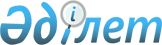 О внесении изменений и дополнений в решение от 9 февраля 2009 года N 16-12-IV "Об утверждении Инструкции по оказанию социальной помощи отдельным категориям граждан Бородулихинского района"
					
			Утративший силу
			
			
		
					Решение Бородулихинского районного маслихата Восточно-Казахстанской области от 17 июля 2009 года N 18-15-IV. Зарегистрировано Управлением юстиции   Бородулихинского района Департамента юстиции Восточно-Казахстанской области 18 августа 2009 года за N 5-8-92. Утратило силу решением Бородулихинского районного маслихата Восточно-Казахстанской области от 13 июля 2012 года N 6-4-V

      Сноска. Утратило силу решением Бородулихинского районного маслихата Восточно-Казахстанской области от 13.07.2012 N 6-4-V (вводится в действие по истечении десяти календарных дней после дня его первого официального опубликования).

      

      На основании статьи 6 Закона Республики Казахстан от 23 января 2001 года № 148 «О местном государственном управлении и самоуправлении в Республике Казахстан», статьи 28 Закона Республики Казахстан от 24 марта 1998 года № 213 «О нормативных правовых актах», Указа Президента Республики Казахстан от 6 апреля 2007 года № 310 «О дальнейших мерах по реализации Стратегии развития Казахстана до 2030 года», Бородулихинский районный маслихат РЕШИЛ:



      1. Внести в решение от 9 февраля 2009 года № 16-12-IV «Об утверждении Инструкции по оказанию социальной помощи отдельным категориям граждан Бородулихинского района» (зарегистрировано в Реестре государственной регистрации нормативных правовых актов 10 февраля 2009 года № 5-8-75, опубликованное 13 февраля 2009 года в районной газете «Пульс района» № 7 (6269)) с внесенными изменениями решением от 21 апреля 2009 года № 17-9-IV «О внесении изменений в некоторые решения Бородулихинского районного маслихата» (зарегистрировано в Реестре государственной регистрации нормативных правовых актов 28 апреля 2009 года № 5-8-87, опубликовано в районной газете «Пульс района» 8 мая 2009 года № 22-23 (6284-6285)) следующие изменения и дополнения:



      в преамбуле решения и инструкции слова «Закона Республики Казахстан от 27 июля 2007 года № 319 «Об образовании» исключить.



      Пункт 6 Инструкции дополнить подпунктом 1:

      «Социальная помощь производится единовременно гражданам, больным туберкулезом из социально не имущих слоев населения на дополнительное питание согласно списков КГКП «МО Бородулихинского района»



      Пункт 7 Инструкции дополнить следующим содержанием:

      «1) Социальная помощь может оказываться выпускникам общеобразовательных школ из малообеспеченных семей, детям-сиротам и оставшимся без попечения родителей, которые набрали на Едином национальным тестировании не менее установленного количества баллов на текущий год.

      2) Отбор претендентов производится по наибольшему количеству набранных баллов на Едином национальном тестировании в текущем году. При равенстве баллов преимущественное право имеют выпускники, с наименьшим среднедушевым доходом семьи.

      3) Социальная помощь может оказываться молодым специалистам, изъявившим желание работать в селах и аулах после завершения учебного заведения всех уровней в соответствующем текущем году.

      4) Перечень необходимых документов на социальную помощь:

      - заявление;

      - копия удостоверения личности;

      - копия регистрационного номера налогоплательщика;

      - копия книги регистрации граждан;

      - акт обследования социально-бытовых условий проживания выпускника общеобразовательной школы из малообеспеченной семьи и оставшегося без попечения родителей, составляемый соответствующей участковой комиссией сельского округа и утвержденный акимом сельского округа. Акт обследования социально-бытовых условий выпускника составляется один раз при назначении социальной помощи за весь период обучения в высшем учебном заведении до получения диплома об образовании;

      - сведения о полученных доходах членов семьи (справки о заработной плате трудоспособных (работающих) членов семьи, копии трудовых книжек на неработающих членов семьи, копию пенсионного удостоверения с указанием размера пенсии или пособия (для пенсионеров или получателей пособий);

      - решение о назначении опекуна или попечителя;

      - сертификат ЕНТ;

      - копию аттестата об образовании;

      - копию диплома об окончании учебного заведения (для молодых специалистов);

      - справку, подтверждающую окончание учебного заведения по очной форме обучения (для молодых специалистов);

      - социальная карта семьи для молодых специалистов, составляемая соответствующей участковой комиссией сельского округа и утвержденная акимом сельского округа;

      5) При исчислении совокупного дохода семьи учитываются все виды доходов, кроме:

      - государственной адресной социальной помощи;

      - государственного пособия на детей до 18 лет;

      - жилищной помощи;

      - единовременного государственного пособия в связи с рождением ребенка;

      - единовременная денежная компенсация, пострадавшим вследствие ядерных испытаний на Семипалатинском испытательном ядерном полигоне;

      - доходы опекунов не включаются в доходы опекаемых.

      Исчисление совокупного дохода производится на основании представленных заявителем сведений о полученных доходах.

      Доход от личного подсобного хозяйства, приусадебных участков, огородов учитывается в размере пяти месячных расчетных показателей в квартал. К документально подтверждаемым видам дохода относятся доход от трудовой деятельности, пенсия, пособие и алименты.

      Среднедушевой доход семьи в месяц рассчитывается путем деления совокупного дохода семьи за предыдущий квартал на число членов семьи и на три месяца.



      Подпункт 1) пункта 14 Инструкции изложить в следующей редакции:

      «1) материальная помощь по заявлениям:

      - малообеспеченным гражданам (семьям) со среднедушевым доходом ниже черты бедности - Десять тысяч тенге;

      - безработным из малообеспеченных семей, зарегистрированным в отделе занятости и социальных программ, направленным на профессиональное обучение или переподготовку в размере - Десять тысяч тенге;

      - при несчастном случае – Пятнадцать тысяч тенге;

      - тяжелых формах заболевания - Пятнадцать тысяч тенге;

      - при пожаре – 10% от суммы ущерба, указанного по акту о пожаре, но не более 40 месячных расчетных показателей;

      - стихийных бедствиях, на операционное лечение – по решению комиссии в зависимости от каждого конкретного случая;

      - семьям, оказавшимся в тяжелом материальном положении – на основании ходатайства акимата сельского округа – Двадцать тысяч тенге;

      - гражданам, больным туберкулезом из социально неимущих слоев населения на дополнительное питание – Двадцать тысяч тенге».



      2. Настоящее решение вступает в силу со дня государственной регистрации в управлении юстиции и вводится в действие по истечении 10 календарных дней после дня его официального опубликования.

      

      

      Председатель сессии,

      и.о. секретаря районного маслихата              В. Лопатин
					© 2012. РГП на ПХВ «Институт законодательства и правовой информации Республики Казахстан» Министерства юстиции Республики Казахстан
				